18/03/2020 12:27 PMRelatório - ManifestaçãoSecretaria da Justiça e Cidadania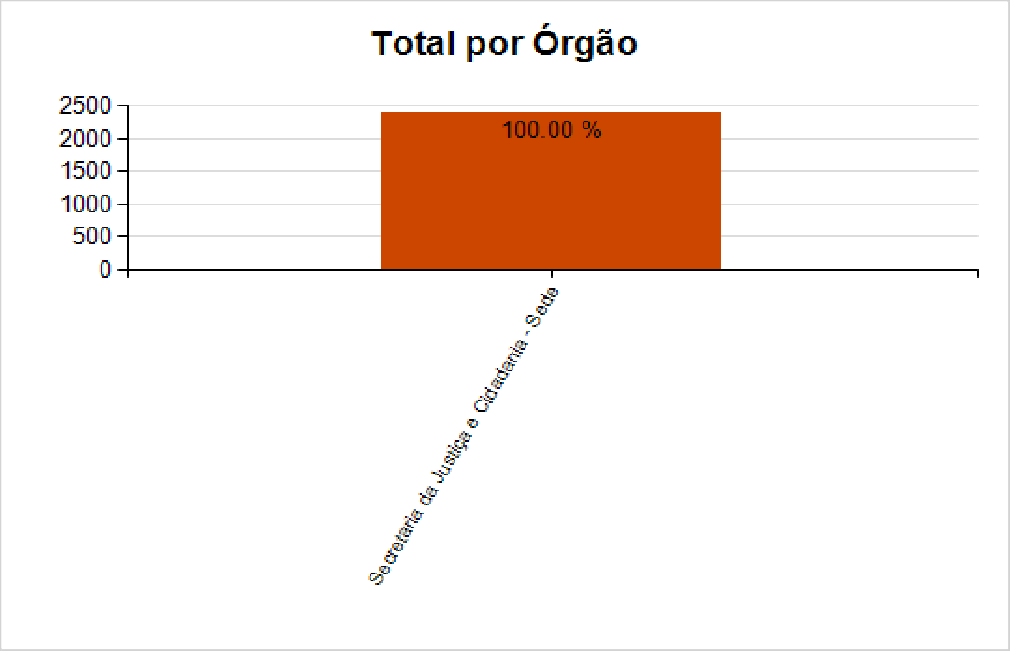 Tipo de Manifestação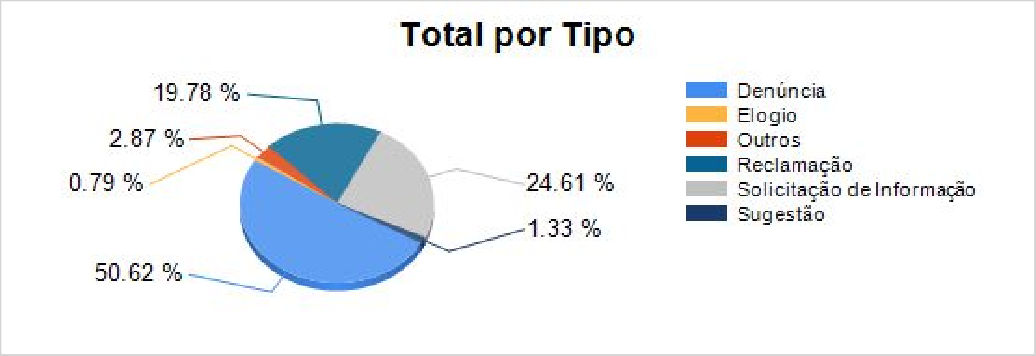 Forma de Contato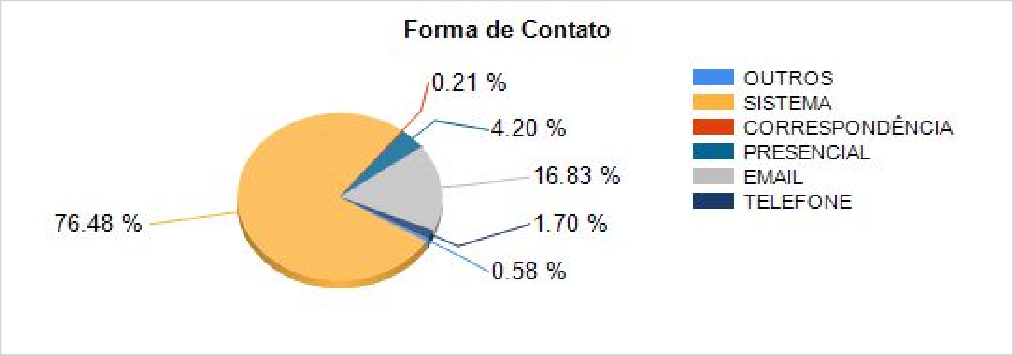 Tema Geral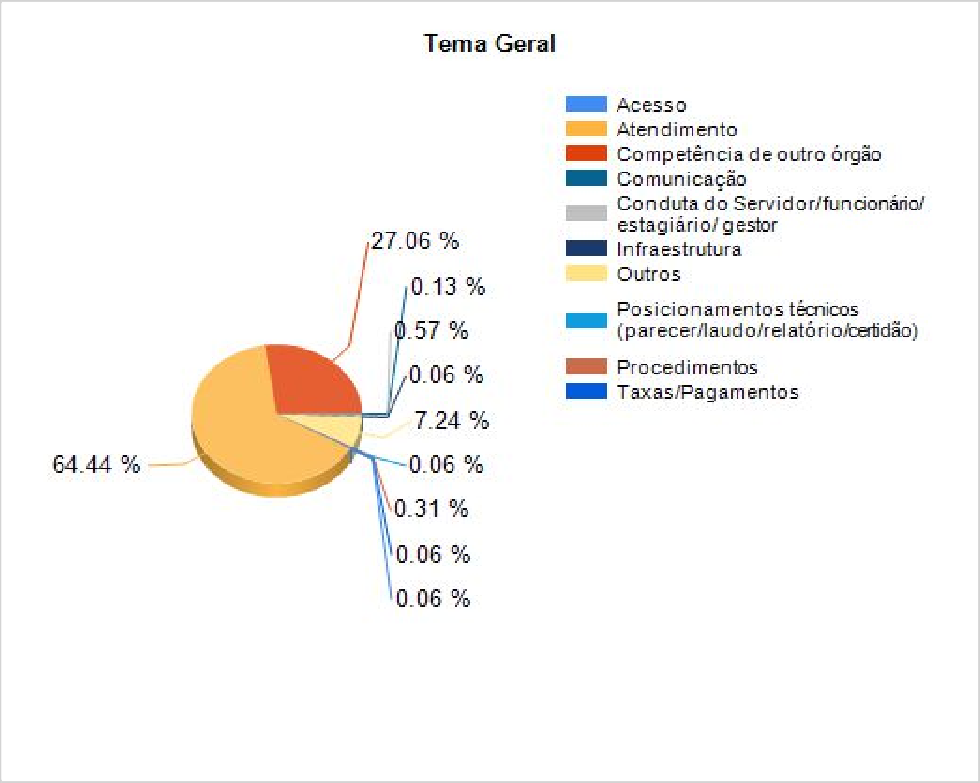 Conclusão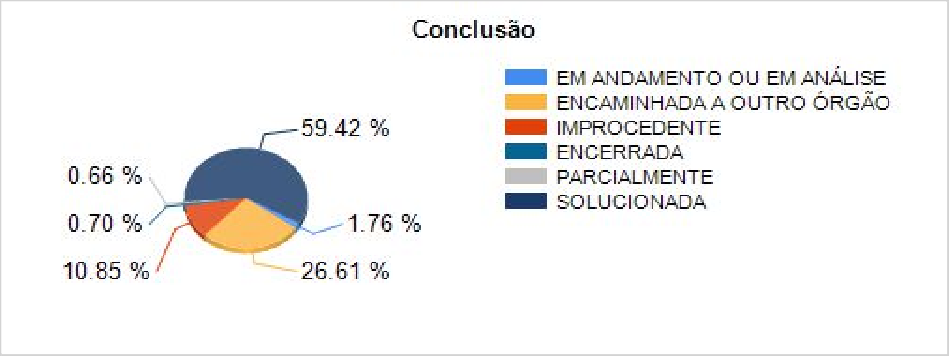 ÓRGÃOSÓRGÃOSÓRGÃOSQuantidade1Secretaria da Justiça e Cidadania - Sede2406Total:Total:2406Denúncia1218Elogio19Outros69Reclamação476Solicitação de Informação592Sugestão32Total:2406Tipo deManifestaçãoPresencialTelefoneEmailCorrespondênciaSistemaOutrosTotalDenúncia491111551024141218Elogio003016019Outros309057069Reclamação14115803930476Solicitação deInformação341921303260592Sugestão107024032Total1014140551840142406Tema GeralDenúnciaElogioOutroReclamaçãoInformaçãoSugestãoTotalAcesso0001001Atendimento7188175821581024Competênciade outro órgão103281611497430Comunicação0101002Conduta doServidor/4104009Infraestrutura0001001Outros89077111115Posicionamentos técnicos0001001Procedimentos0011305Taxas/Pagamentos0000101Total9141233235379161589Tipo deManifestaçSolucionadaSolucionadaParcialmenteEncerradaImprocedenteEncaminhadaa outro ÓrgãoEmandamentoTotalDenúncia7441112171221111170Elogio120003015Outros23011132269Reclamação175424321220456Solicitaçãode38301221256537Sugestão1600013130Total13531516247606402277